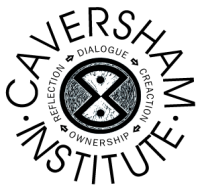 CAVERSHAM EDUCATION INSTITUTE – ETDP 5896Tel: 27-31-2062000 - Email – admin@cavershameducationinstitute.co.za – www.cavershaminstitute.co.zaWe are delighted to announce that Caversham Education Institute is offering IN BALLITOTHE ARTS IN TEACHING & LEARNINGA six module professional development short course!Who Caversham?Caversham Education Institute is a fully accredited Service Provider offering two NQF level 5 qualifications, The Higher Certificate and National Diploma in ECD in 5 regions in KwaZulu Natal and in Cape Town. The Institute works in close collaboration with the mother organisation Caversham Centre that has an enviable history of 30 years of contribution to the arts in South Africa and abroad. We are passionate about inspiring individuals to become inspirational and to use creativity and the arts to empower and transform lives. What is this Caversham Course all about? This short course explores exciting, innovative ways to use drawing, painting, collage, printmaking, modeling and group work in the classroom to enrich children’s learning. Who should do this course?Anyone who shares our passion for the education and care of young children and believes that their work is important and does make a difference, particularly those who are teaching children aged 2 to 9 years (preschool to Grade 3)How long will it take?The course is six modules and is offered weekly, either on a weekday afternoon or on a Saturday morning. Why should I do the Caversham Arts Course?This course is stimulating, fun and packed full of excellent ideas to apply in the classroom. It is structured so that you will network with other teachers andDevelop your own creativity and art skillsIncrease your knowledge of using the arts in the Learning ProgrammeThe Daily ProgrammeCAPS in the Foundation PhaseExplore and gain skills in using different art techniques with learnersWhat do I require to participate?All you need is a passion for becoming a more effective, creative teacher and to commit whole-heartedly to the course. You will receive a file, notes, materials and refreshmentsHow much does it cost?The course costs R 250 per workshop or R1500 for the course.  How do I apply?Fill in the attached Registration Form and scan and email it to admin@cavershameducationinstitute.co.za or fax it back to 086-6931185There are limited places so please let us know as soon as possible!REGISTRATION FOR THE ARTS IN TEACHING AND LEARNING COURSE BALLITO - 2016CAVERSHAM EDUCATION INSTITUTETHE ARTS IN TEACHING & LEARNING COURSE I, ……………………………………………………………………………………….ID Number: ………………………………………………..  (Copy attached)Hereby register for the Caversham Professional Development CourseTHE ARTS IN TEACHING & LEARNINGI understand that Caversham willRecognise, accept and affirm my existing creative skills Assist me to deepen and activate these skills through well planned activitiesHelp me raise my levels of awareness by fostering my skills ofReflection / Self observationSelf evaluation and the assessment of learnersTeaching and incorporating art activities into teaching & learning Give opportunities for dialogue to facilitate the exchange and sharing of experiences and ideasBuild my confidence and skills in being able to sensitively respond to each child’s uniqueness.Provide a file, notes and workshop materialsBe professional and offer excellenceI commit myself toFully explore this Caversham courseBe open and ready to share and learn, to give and receive in the groupMake the time and space to implement what I have learnt with my learnersComplete the Follow-Up Assignments givenCreate a portfolio of ideas & activitiesKeep my Journal and attempt as far as possible to explore ”Nurturing Spaces”I also commit myself toPaying the fees of R250 per workshop - R1500 for the course. I further understand thatAll materials are the property of The Caversham Education Institute. All rights are to the materials are reserved and they may not be copied, reproduced or used without written permission. …………………………………………..				………………………		Signed								Date………………………………………….					…………………….		Witnessed							DateCAVERSHAM EDUCATION INSTITUTE – ETDP 5896THE ARTS IN TEACHING & LEARNING PROFESSIONAL DEVELOPMENT SHORT COURSE 2016Venue:	Ballito -venue to be ConfirmedWorkshop Time: 9.00 – 12.00 am.PARTICIPANT DETAILSPARTICIPANT DETAILSPARTICIPANT DETAILSPARTICIPANT DETAILSPARTICIPANT DETAILSPARTICIPANT DETAILSPARTICIPANT DETAILSPARTICIPANT DETAILSPARTICIPANT DETAILSPARTICIPANT DETAILSPARTICIPANT DETAILSPARTICIPANT DETAILSPARTICIPANT DETAILSPARTICIPANT DETAILSPARTICIPANT DETAILSPARTICIPANT DETAILSPARTICIPANT DETAILSPARTICIPANT DETAILSPARTICIPANT DETAILSPARTICIPANT DETAILSTITLETITLETITLETITLESURNAMESURNAMESURNAMESURNAMESURNAMEFIRST NAMESFIRST NAMESFIRST NAMESFIRST NAMESKNOWN NAMEKNOWN NAMEKNOWN NAMEKNOWN NAMEID NUMBERID NUMBERID NUMBERID NUMBERDATE OF BIRTHDATE OF BIRTHDATE OF BIRTHDATE OF BIRTHNATIONALITYNATIONALITYNATIONALITYNATIONALITYETHNIC GROUPETHNIC GROUPETHNIC GROUPETHNIC GROUPBlackBlackBlackAsianAsianColouredColouredColouredWhiteWhiteWhiteDISABILITYDISABILITYDISABILITYYesNoPOSTAL ADDRESSPOSTAL ADDRESSPOSTAL ADDRESSPOSTAL ADDRESSRESIDENTIAL ADDRESSRESIDENTIAL ADDRESSRESIDENTIAL ADDRESSRESIDENTIAL ADDRESSRESIDENTIAL ADDRESSTELEPHONE:TELEPHONE:HOMEHOMEHOMEHOMECELLCELLCELLEMAIL ADDRESSEMAIL ADDRESSEMAIL ADDRESSEMAIL ADDRESSEMAIL ADDRESSEMAIL ADDRESSHIGHEST QUALIFICATIONHIGHEST QUALIFICATIONHIGHEST QUALIFICATIONHIGHEST QUALIFICATIONHIGHEST QUALIFICATIONHIGHEST QUALIFICATIONTEACHING EXPERIENCE  - GRADES TEACHING EXPERIENCE  - GRADES TEACHING EXPERIENCE  - GRADES TEACHING EXPERIENCE  - GRADES TEACHING EXPERIENCE  - GRADES TEACHING EXPERIENCE  - GRADES TEACHING EXPERIENCE  - GRADES TEACHING EXPERIENCE  - GRADES TEACHING EXPERIENCE  - GRADES TEACHING EXPERIENCE  - GRADES TEACHING EXPERIENCE  - GRADES TEACHING EXPERIENCE  - GRADES TEACHING EXPERIENCE  - GRADES TEACHING EXPERIENCE  - GRADES TEACHING EXPERIENCE  - GRADES TEACHING EXPERIENCE  - GRADES TEACHING EXPERIENCE  - GRADES TEACHING EXPERIENCE  - GRADES TEACHING EXPERIENCE  - GRADES TEACHING EXPERIENCE  - GRADES Please provide, below, details of any medical conditions of which we should be aware (e.g. allergies, diabetes, epilepsy):Please provide, below, details of any medical conditions of which we should be aware (e.g. allergies, diabetes, epilepsy):Please provide, below, details of any medical conditions of which we should be aware (e.g. allergies, diabetes, epilepsy):Please provide, below, details of any medical conditions of which we should be aware (e.g. allergies, diabetes, epilepsy):Please provide, below, details of any medical conditions of which we should be aware (e.g. allergies, diabetes, epilepsy):Please provide, below, details of any medical conditions of which we should be aware (e.g. allergies, diabetes, epilepsy):Please provide, below, details of any medical conditions of which we should be aware (e.g. allergies, diabetes, epilepsy):Please provide, below, details of any medical conditions of which we should be aware (e.g. allergies, diabetes, epilepsy):Please provide, below, details of any medical conditions of which we should be aware (e.g. allergies, diabetes, epilepsy):Please provide, below, details of any medical conditions of which we should be aware (e.g. allergies, diabetes, epilepsy):Please provide, below, details of any medical conditions of which we should be aware (e.g. allergies, diabetes, epilepsy):Please provide, below, details of any medical conditions of which we should be aware (e.g. allergies, diabetes, epilepsy):Please provide, below, details of any medical conditions of which we should be aware (e.g. allergies, diabetes, epilepsy):Please provide, below, details of any medical conditions of which we should be aware (e.g. allergies, diabetes, epilepsy):Please provide, below, details of any medical conditions of which we should be aware (e.g. allergies, diabetes, epilepsy):Please provide, below, details of any medical conditions of which we should be aware (e.g. allergies, diabetes, epilepsy):Please provide, below, details of any medical conditions of which we should be aware (e.g. allergies, diabetes, epilepsy):Please provide, below, details of any medical conditions of which we should be aware (e.g. allergies, diabetes, epilepsy):Please provide, below, details of any medical conditions of which we should be aware (e.g. allergies, diabetes, epilepsy):Please provide, below, details of any medical conditions of which we should be aware (e.g. allergies, diabetes, epilepsy):INFORMATION FOR ACCOUNT PURPOSESINFORMATION FOR ACCOUNT PURPOSESINFORMATION FOR ACCOUNT PURPOSESINFORMATION FOR ACCOUNT PURPOSESINFORMATION FOR ACCOUNT PURPOSESINFORMATION FOR ACCOUNT PURPOSESINFORMATION FOR ACCOUNT PURPOSESINFORMATION FOR ACCOUNT PURPOSESINFORMATION FOR ACCOUNT PURPOSESINFORMATION FOR ACCOUNT PURPOSESINFORMATION FOR ACCOUNT PURPOSESINFORMATION FOR ACCOUNT PURPOSESINFORMATION FOR ACCOUNT PURPOSESINFORMATION FOR ACCOUNT PURPOSESINFORMATION FOR ACCOUNT PURPOSESINFORMATION FOR ACCOUNT PURPOSESINFORMATION FOR ACCOUNT PURPOSESINFORMATION FOR ACCOUNT PURPOSESINFORMATION FOR ACCOUNT PURPOSESINFORMATION FOR ACCOUNT PURPOSESNAME OF PERSON RESPONSIBLE FOR THE ACCOUNT NAME OF PERSON RESPONSIBLE FOR THE ACCOUNT NAME OF PERSON RESPONSIBLE FOR THE ACCOUNT NAME OF PERSON RESPONSIBLE FOR THE ACCOUNT NAME OF PERSON RESPONSIBLE FOR THE ACCOUNT NAME OF PERSON RESPONSIBLE FOR THE ACCOUNT NAME OF PERSON RESPONSIBLE FOR THE ACCOUNT NAME OF PERSON RESPONSIBLE FOR THE ACCOUNT NAME OF PERSON RESPONSIBLE FOR THE ACCOUNT TEL NUMBERTEL NUMBERCELL NUMBERCELL NUMBERCELL NUMBERCELL NUMBERCELL NUMBERCELL NUMBEREMAIL ADDRESSEMAIL ADDRESSWSTITLEDATE1Let’s get started – Introducing Drawing13.02.162Self Belief - Focusing on the Learners – Introducing Painting27.02.163Planning-Personal & professional  - Introducing Collage & Printmaking12.03.164Creativity as a cross Learning Programme tool – Introducing Group work09.04.165Assessment & Recording –Introducing modeling23.04.166Bringing it altogether – Some Extension Ideas07.05.16